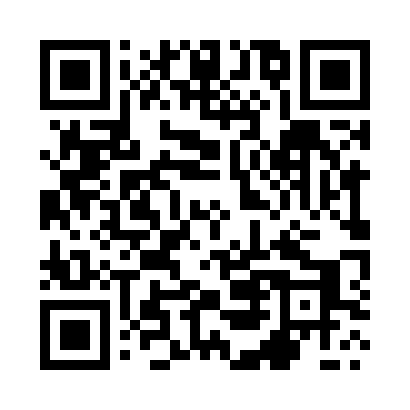 Prayer times for Gozdow Nowy, PolandMon 1 Apr 2024 - Tue 30 Apr 2024High Latitude Method: Angle Based RulePrayer Calculation Method: Muslim World LeagueAsar Calculation Method: HanafiPrayer times provided by https://www.salahtimes.comDateDayFajrSunriseDhuhrAsrMaghribIsha1Mon4:166:1612:465:127:169:092Tue4:136:1412:455:147:189:113Wed4:106:1112:455:157:209:144Thu4:076:0912:455:167:219:165Fri4:046:0712:445:177:239:186Sat4:016:0412:445:197:259:207Sun3:586:0212:445:207:269:238Mon3:556:0012:445:217:289:259Tue3:525:5812:435:227:309:2810Wed3:495:5512:435:237:329:3011Thu3:465:5312:435:257:339:3312Fri3:435:5112:425:267:359:3513Sat3:405:4912:425:277:379:3814Sun3:365:4712:425:287:389:4015Mon3:335:4412:425:297:409:4316Tue3:305:4212:415:307:429:4517Wed3:275:4012:415:317:439:4818Thu3:245:3812:415:337:459:5119Fri3:205:3612:415:347:479:5320Sat3:175:3412:415:357:499:5621Sun3:145:3112:405:367:509:5922Mon3:105:2912:405:377:5210:0223Tue3:075:2712:405:387:5410:0524Wed3:035:2512:405:397:5510:0725Thu3:005:2312:405:407:5710:1026Fri2:565:2112:405:417:5910:1327Sat2:535:1912:395:428:0010:1628Sun2:495:1712:395:438:0210:1929Mon2:465:1512:395:448:0410:2330Tue2:425:1312:395:468:0510:26